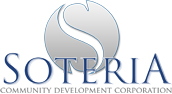                                         Soteria Community Development Corporation  Board of Directors Candidate ApplicationDate __________________________Name ____________________________________________________________                First                          MI                            Last                                 Familiar NameResidenceAddress _________________________________________________________________________Phone _________________________________   Email ___________________________________EmployerName ___________________________________________________________________________Your Title ________________________________________________________________________Address _________________________________________________________________________Phone _____________________________   E-mail ___________________________________Do they offer paid community service?      Yes     or    No Would your employer consider being a funding partner for Soteria CDC? ______________If yes who is the contact person? _______________________________________________Preferred method of contact  (     )    Work            (     )   ResidencePlease list boards and committees that you serve on, or have served on (business, civic, community, fraternal, political, professional, recreational, religious, social). Organization                                                          Role/Title                                                    Dates of ServiceEducation/Training/Certificates_______________________________________________________________________________________________________________________________________________________________________________________________________________________________________Optional – Have you received any awards or honors that you’d like to mention?_______________________________________________________________________________________________________________________________________________________________________________________________________________________________________How do you feel Soteria C.D.C would benefit from your involvement on the Board?_______________________________________________________________________________________________________________________________________________________________________________________________________________________________________Skills, experience and interests (Please circle all that apply)Finance, accounting					 Education, instructionPersonnel, human resources				 Special eventsAdministration, management				 Grant writingNonprofit experience					 FundraisingCommunity service					 Outreach, advocacyPolicy development 					 Other ______________Program evaluation 					 Other ______________Public relations, communications 			 Other ______________ Please list any groups, organizations or businesses that you could serve as a liaison to on behalf of Soteria C.D.C.?________________________________________________________________________________________________________________________________________________________________________________________________________________________________Please tell us anything else you’d like to share.________________________________________________________________________________________________________________________________________________________________________________________________________________________________________________					Thank You for applying